Turkulainen humanistispeksi ry						
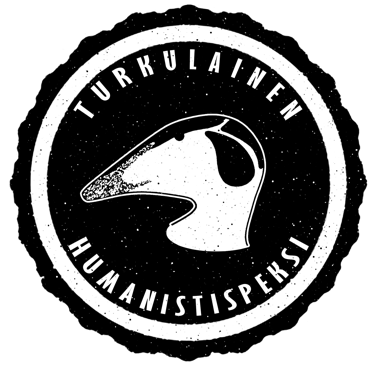 Hallituksen kokous 6/2016-2017Aika: 6.10.2016 klo 13.00Paikka: Proffan kellari, Turku

Läsnäolijat: Antti Ainola, Atte Huhtala (saapui kohdassa 8.), Lauri Jonsson, Saana Kallio (saapui kohdassa 8.), Katarina Karjalainen, Sara Koiranen, Kaisu Kälviäinen, Tuula Musakka, Elina Niskanen (saapui kohdassa 9.), Elina Tuominen (saapui kohdassa 7.)
PöytäkirjaKokouksen avaus
Avataan kokous klo 13.03.
Kokouksen laillisuus ja päätösvaltaisuus
Todetaan kokous lailliseksi ja päätösvaltaiseksi.
Kokouksen esityslistan hyväksyminen
- Lisätään uusi kohta 9. Harjoitusviikonloppu 2.-3.12. Loppukohdat siirtyvät numerolla eteenpäin.
- Hyväksytään esityslista muutoksin. 
Ilmoitusasiat
Myyjäisten 11.10. Doodle-kysely on jaettu työryhmän ja produktion Facebook-ryhmissä. Leipomista ja myyjäksi menoa suositellaan lämpimästi.
Edelliset pöytäkirjat
Hyväksytään pöytäkirja 5/2016-2017.
Talous
Ei talousasioita. Muistutellaan työryhmää sponsorihauista. 
Jäsenasiat
Ei ole tullut uusia jäsenhakemuksia. 
Koko produktion hengailuilta 10.10. 
Sara tekee illasta Facebook-tapahtuman. Pidetään tutumisilta alkoholittomana, mutta iltaa voidaan jatkaa halutessa Proffaan. Ohjaajat järjestävät ohjelmaa ja Katarina tekee hallituksen tervehdyksen. Nyyttärit. 
Harjoitusviikonloppu 2.-3.12.
Tuottajat ovat etsineet ahkerasti tilaa harjoitusviikonlopulle. Erilaisia vaihtoehtoja kartoitetaan, mutta todennäköisesti osallistujilta täytyy kerätä noin 10 euron suuruinen osallistumismaksu, jotta saadaan kompensoitua ruoka- ja tilakuluja. 
Lippualennus teatteriharrastajille
Jatketaan keskustelua hallituksen Facebook-ryhmässä. 
Nettisivut
Selvittely jatkuu. Suvi AD-tiimistä on luvannut huolehtia ulkoasusta. 
Sähköpostilistat
Utu-sähköpostilistat ovat nyt olemassa: humspeksi-hallitus, humspeksi-produktio, humspeksi-jasenet. Listat otetaan aktiiviseen käyttöön heti, kun asetukset ovat kunnossa. 
Ansioituneiden toimijoiden ehdottaminen TYYlle
Ehdotetaan kuntanauhaa Sara Koiraselle, Elina Niskaselle ja Eveliina Miettuselle.
Kuntamerkkiä ehdotetaan Katarina Karjalaiselle. Jatketaan keskustelua Facebookissa. Ehdotusten deadline on 9.10.
TYYn 94. vuosijuhlat
Katarina ja Kukka-Maaria osallistuvat vuosijuhlille speksin edustajina ja esittävät tervehdyksen. Muutkin innokkaat voivat vielä ilmoittautua mukaan. Annetaan lahjaksi vapaalippuja speksiin tai tehdään rahallinen lahjoitus TYYn kehy-hankkeelle. 
Meta
Elina on hommannut bänditilaan kaksi avainta. Nucleukselta on saatu myös sopimus bänditilan käytöstä ja sitä tarkastellaan kokouksen jälkeen. 
Seuraava kokous
Katarina tekee kyselyn seuraavan kokouksen ajankohdasta. 
Kokouksen päättäminen
Päätetään kokous klo 13.57.______________________________		____________________________
Katarina Karjalainen 					Tuula Musakkapuheenjohtaja						sihteeri